APPLICATION FOR STALLAGE RIGHTS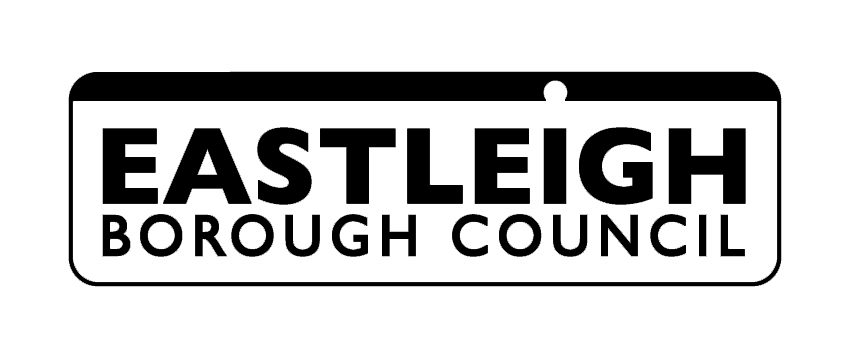 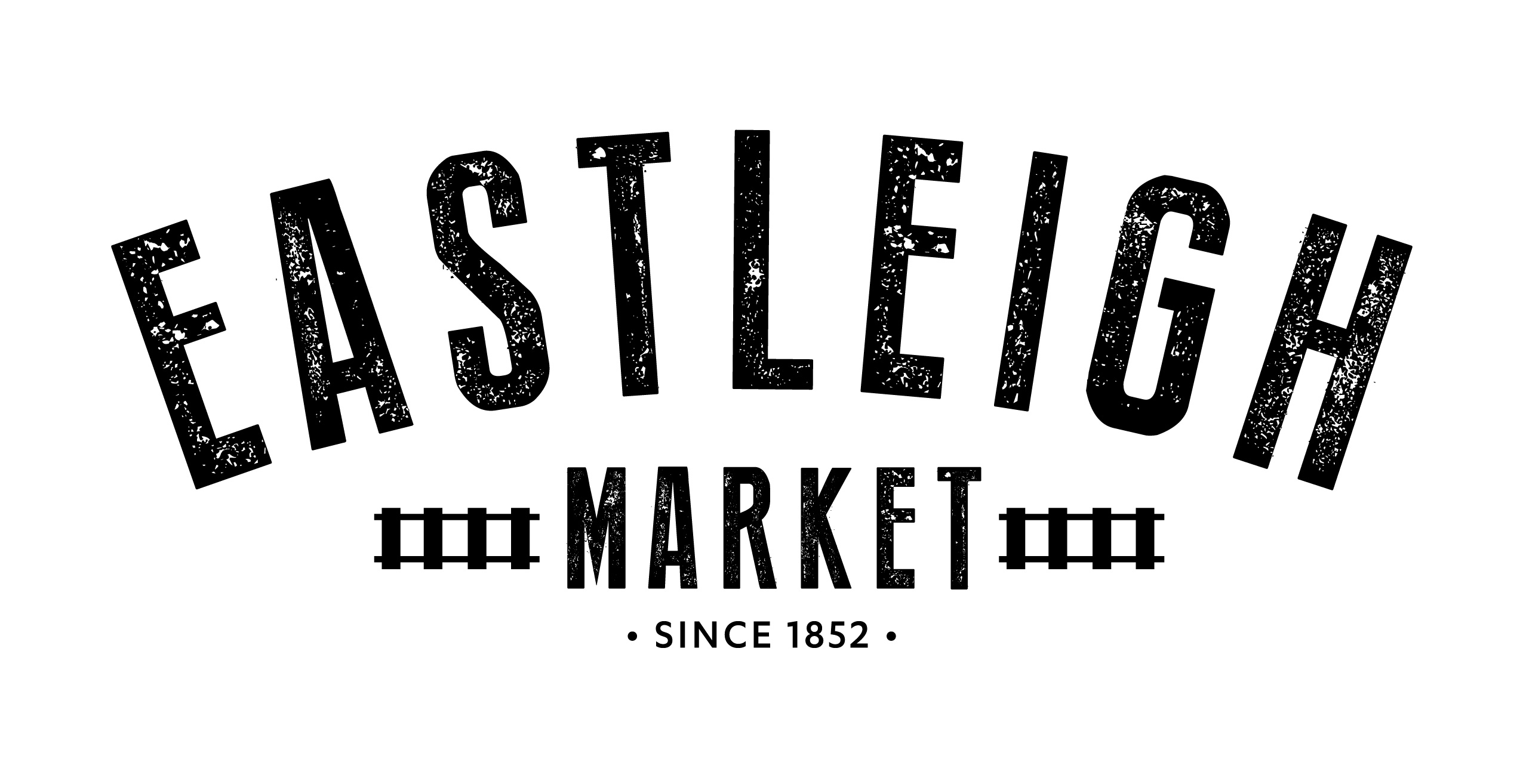 REGISTRATION TO TRADE AT EASTLEIGH MARKETAPPLICATION FOR STALLAGE RIGHTSREGISTRATION TO TRADE AT EASTLEIGH MARKETAPPLICATION FOR STALLAGE RIGHTSREGISTRATION TO TRADE AT EASTLEIGH MARKETEastleigh Borough Council are committed to your privacy.  We will use the information on this form for the purposes of your application to run a market stall on the Eastleigh Market, and in order to let you know about future market dates and other related events.   For further information,  Please refer to our full Privacy Notice:  www.eastleigh.gov.uk/privacy  This authority is under a duty to protect the public funds it administers, and to this end may use the information you have provided on this form for the prevention and detection of fraud. It may also share this information with other bodies responsible for auditing or administering public funds for these purposes.   www.eastleigh.gov.uk/council/open-data/data-protection/data-processing Please return this application form to market@eastleigh.gov.uk Eastleigh Borough Council are committed to your privacy.  We will use the information on this form for the purposes of your application to run a market stall on the Eastleigh Market, and in order to let you know about future market dates and other related events.   For further information,  Please refer to our full Privacy Notice:  www.eastleigh.gov.uk/privacy  This authority is under a duty to protect the public funds it administers, and to this end may use the information you have provided on this form for the prevention and detection of fraud. It may also share this information with other bodies responsible for auditing or administering public funds for these purposes.   www.eastleigh.gov.uk/council/open-data/data-protection/data-processing Please return this application form to market@eastleigh.gov.uk Eastleigh Borough Council are committed to your privacy.  We will use the information on this form for the purposes of your application to run a market stall on the Eastleigh Market, and in order to let you know about future market dates and other related events.   For further information,  Please refer to our full Privacy Notice:  www.eastleigh.gov.uk/privacy  This authority is under a duty to protect the public funds it administers, and to this end may use the information you have provided on this form for the prevention and detection of fraud. It may also share this information with other bodies responsible for auditing or administering public funds for these purposes.   www.eastleigh.gov.uk/council/open-data/data-protection/data-processing Please return this application form to market@eastleigh.gov.uk SECTION 1: ABOUT YOU SECTION 1: ABOUT YOU SECTION 1: ABOUT YOU Your name:Your date of birth:Your postal address:Your postcode:Your telephone number(s):Your email address:Your vehicle registration number:National Insurance Number:Charity Registration Number (if applicable):SECTION 2: ABOUT YOUR STALLSECTION 2: ABOUT YOUR STALLSECTION 2: ABOUT YOUR STALLIf you have previously had a stall on Eastleigh Market please give dates:Description of business:
(Please include details of commodities sold, etc)Description of Stall:
(Please include details of signs, tables, electric, etc.)Market Days:
(Please delete as applicable)Thursdays
SaturdaysThursdays
SaturdaysNo. of 3m2 Pitches required:Duration of agreement:
(Please delete as applicable)One Market Day only Agreement
Four Market Day rolling Agreement (deposit required)One Market Day only Agreement
Four Market Day rolling Agreement (deposit required)Details of any agents you employ to work on your stall e.g: name, address, nationality and or clause certifying right to work in the UK.  SECTION 3: ABOUT YOUR INSURANCESECTION 3: ABOUT YOUR INSURANCESECTION 3: ABOUT YOUR INSURANCEInsurer:Policy Number:Renewal Date:SECTION 4: ABOUT YOUR HEALTH AND SAFETY CERTIFICATES
(Please attach copies of supporting documentation e.g. certificates, proof of registration letters, etc)SECTION 4: ABOUT YOUR HEALTH AND SAFETY CERTIFICATES
(Please attach copies of supporting documentation e.g. certificates, proof of registration letters, etc)SECTION 4: ABOUT YOUR HEALTH AND SAFETY CERTIFICATES
(Please attach copies of supporting documentation e.g. certificates, proof of registration letters, etc)Registered/ inspecting authority & date of last inspection:Registered/ inspecting authority & date of last inspection:Gas Safe certificate details & date of last inspection:Gas Safe certificate details & date of last inspection:Electrical PAT certificate details & date of last inspection:
(If you require PAT testing, please contact the Eastleigh Borough Council Facilities team on 02380 688 111 or email facilities@eastleigh.gov.uk )Electrical PAT certificate details & date of last inspection:
(If you require PAT testing, please contact the Eastleigh Borough Council Facilities team on 02380 688 111 or email facilities@eastleigh.gov.uk )Food Hygiene Rating certificate details & date of last inspectionFood Hygiene Rating certificate details & date of last inspectionSECTION 5: ABOUT THE FEES
(Fees are calculated per Market Day and are subject to change at one calendar months’ notice)SECTION 5: ABOUT THE FEES
(Fees are calculated per Market Day and are subject to change at one calendar months’ notice)SECTION 5: ABOUT THE FEES
(Fees are calculated per Market Day and are subject to change at one calendar months’ notice)Pitch Fee (per 3m2 Pitch):Pitch Fee (per 3m2 Pitch):£20.00Service Charge (per stall):Service Charge (per stall):£6.75SECTION 6: ABOUT THE DEPOSIT
(The deposit must be paid before your first Market Day if opting for the  Four Market Day rolling Agreement)SECTION 6: ABOUT THE DEPOSIT
(The deposit must be paid before your first Market Day if opting for the  Four Market Day rolling Agreement)SECTION 6: ABOUT THE DEPOSIT
(The deposit must be paid before your first Market Day if opting for the  Four Market Day rolling Agreement)Deposit (per 3m2 Pitch):Deposit (per 3m2 Pitch):£80.00SECTION 7: YOUR COMMITMENTSECTION 7: YOUR COMMITMENTSECTION 7: YOUR COMMITMENTBy signing this application the Stallholder acknowledges that he has read the Rules and Regulations and agrees to be bound by them. The Stallholder understands that this document together with the Rules and Regulations form a binding Agreement.Signed:____________________________________________________ Dated:__________________Name and Address:__________________________________________________________________By signing this application the Stallholder acknowledges that he has read the Rules and Regulations and agrees to be bound by them. The Stallholder understands that this document together with the Rules and Regulations form a binding Agreement.Signed:____________________________________________________ Dated:__________________Name and Address:__________________________________________________________________By signing this application the Stallholder acknowledges that he has read the Rules and Regulations and agrees to be bound by them. The Stallholder understands that this document together with the Rules and Regulations form a binding Agreement.Signed:____________________________________________________ Dated:__________________Name and Address:__________________________________________________________________SECTION 8: FOR OFFICE USE ONLY
(Please delete as applicable)SECTION 8: FOR OFFICE USE ONLY
(Please delete as applicable)SECTION 8: FOR OFFICE USE ONLY
(Please delete as applicable)• This application has not been granted and the applicant has not been added to the Waiting List.
• This application has not been granted, however the applicant has been added to the Waiting List.
• This application has been granted and is signed below on behalf of Eastleigh Borough Council.Signed:____________________________________________________ Dated:__________________Name and Position:__________________________________________________________________• This application has not been granted and the applicant has not been added to the Waiting List.
• This application has not been granted, however the applicant has been added to the Waiting List.
• This application has been granted and is signed below on behalf of Eastleigh Borough Council.Signed:____________________________________________________ Dated:__________________Name and Position:__________________________________________________________________• This application has not been granted and the applicant has not been added to the Waiting List.
• This application has not been granted, however the applicant has been added to the Waiting List.
• This application has been granted and is signed below on behalf of Eastleigh Borough Council.Signed:____________________________________________________ Dated:__________________Name and Position:__________________________________________________________________DOCUMENTS TO SUBMIT This section provides details of the supporting information that must be submitted with your application.  You will need to scan in paper documents in order to send them via email. Photographs and plans that exist as files on your computer can be attached directly. Proof of your legal right to work in the UK: all applicants, employees or other person acting on your behalf (where lawfully required in compliance with a legal duty to provide proof of right to work) must provide at least ONE document from this list verifying your identity and right to work in the UK.Documents B1-B8 have time restrictions, so if you provide one of these we will carry out a follow-up check every 12 months, unless you can later produce a document from A1-A10. Documents marked with an asterix(*), also require proof of your National Insurance. Please select the document type that you will be submitting.  (please tick the document you will submit)A1: Valid passport showing that the applicant is a British citizen or has the right of abode in the UK.A2: A passport or national identify card showing you are a national of the EU or Switzerland. A3: A residence permit, registration certificate / document certifying / indicating permanent residence issued by the Home Office, Border and Immigration Agency, or the UK Border Agency to a national of the EU or Switzerland. A4: A permanent residence card / document issued by the home Office, Border and Immigration Agency, or the UK Border Agency to the family member of a national of the EU or Switzerland. A5: A passport or other travel document endorsed to show you are exempt from immigration control, allowed to stay indefinitely in the UK, have the right of abode in the United Kingdom, or have no time limit on your stay. A6*: An Immigration Status Document issued by the Home Office, the Border and Immigration Agency, or the UK Border Agency with an endorsement indicating that you are allowed to stay indefinitely in the UK or have no time limit on your stay. A7*: Birth certificate or adoption certificate issued in the UK which includes the name(s) of at least one of your parents / adoptive parents. A8*: Birth certificate or adoption certificate issued in the Channel Islands, the Isle of Man or Ireland. A9*: A certificate of registration or naturalisation as a British citizen. A10*: A letter issued by the Home Office, the Border and Immigration Agency, or the UK Border Agency which indicates that you are allowed to stay indefinitely in the UK. B1: A passport / travel document endorsed to show you are allowed to stay in the UK and be a trader. B2: A Biometric Residence Permit issued by the UK Border Agency which indicates that you can stay in the UK and are allowed to work as a trader. B3: A residence card or document issued by the Home Office, the Border and Immigration Agency, or the UK Border Agency to a family member of a national of the EU. B4: A work permit or other approval to take employment issued by the Home Office, the Border and Immigration Agency, or the UK Border Agency, in combination with a passport or another travel document endorsed to show you are allowed to stay in the UK and B5: Certificate of Application issued by the home Office, the Border and Immigration Agency, or the UK Border Agency to or for a family member of a national of a European Economic Area country or Switzerland B6: An Application Registration Card (ARC) issued by the Home Office, the Border and Immigration Agency or the UK Border Agency stating that you are “ALLOWED TO WORK” or “EMPLOYMENT PERMITTED”, in combination with evidence of verification by the UK Border B7*: An Immigration Status Document issued by the Home Office, the Border and Immigration Agency or the UK Border Agency to the holder with an endorsement indicating that you can stay in the UK and are allowed to work as a trader.B8*: A letter issued by the Home Office, the Border and Immigration Agency, or the UK Border Agency to the holder or the employer or prospective employer, which indicates that you can stay in the UK and are allowed to work as a trader.  2. Proof of address: All applicants must provide at least TWO documents from this list, showing your full name and address. C1: Bank, building society, mortgage or other financial statement not more than three months old C2: Utility bill, e.g. electricity, gas, water, telephone, mobile phone not more than three months old C3: Valid TV licence not more than 12 months old C4: Credit card, store card or mail order catalogue statement not more than three months old C5: Valid insurance certificate or schedule not more than 12 months oldC6: Government agency document, e.g. Benefits Agency, Employment Service, Inland Revenue not more than 12 months old C7: Driving licence or valid vehicle registration document C8: Addressed payslip, P45 or P60 not more than 3 months old 3: Proof of insurance: You must provide ONE document from the list below to provide documentary evidence of your public liability insurance and indicate which one you will be submittingPublic liability insurance policy scheduleNational Market Traders Federation membership card4. Food business:  please submit proof of registration (if applicable)  5. Electrics: If you require the use of electric please submit a copy of your PAT testing and electrical safety (if applicable)  6. Gas: if you are using gas, please submit a valid gas safe certificate (if applicable)  7. Risk Assessment: please submit a risk assessment for your stall     